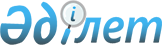 Об утверждении схем и Правил перевозки в общеобразовательные школы детей, проживающих в отдаленных населенных пунктах Исатайского района
					
			Утративший силу
			
			
		
					Постановление акимата Исатайского района Атырауской области от 13 мая 2015 года № 87. Зарегистрировано Департаментом юстиции Атырауской области 02 июня 2015 года № 3219. Утратило силу постановлением акимата Исатайского района Атырауской области от 07 октября 2015 года № 168      Сноска. Утратило силу постановлением акимата Исатайского района Атырауской области от 07.10.2015 № 168 (вступает в силу со дня подписания).

      В соответствии со статьей 37 Закона Республики Казахстан от 23 января 2001 года "О местном государственном управлении и самоуправлении в Республике Казахстан", подпунктом 3-1) пункта 3 статьи 14 Закона Республики Казахстан от 4 июля 2003 года "Об автомобильном транспорте", акимат района ПОСТАНОВЛЯЕТ:

      1.  Утвердить схемы перевозки в общеобразовательные школы детей, проживающих в отдаленных населенных пунктах Исатайского района согласно приложениям 1, 2, 3, 4 к настоящему постановлению.

      2.  Утвердить Правила перевозки в общеобразовательные школы детей, проживающих в отдаленных населенных пунктах Исатайского района согласно приложение 5 к настоящему постановлению.

      3.  Контроль за исполнением настоящего постановления оставляю за собой.

      4.  Настоящее постановление вступает в силу со дня государственной регистрации в органах юстиции и вводится в действие по истечении десяти календарных дней после дня его первого официального опубликования.

 Схема перевозки в общеобразовательные школы детей, проживающих в отдаленных населенных пунктах Исатайского района      Маршрут автобуса для перевозки школьников общеобразовательную среднюю школу Оркен

      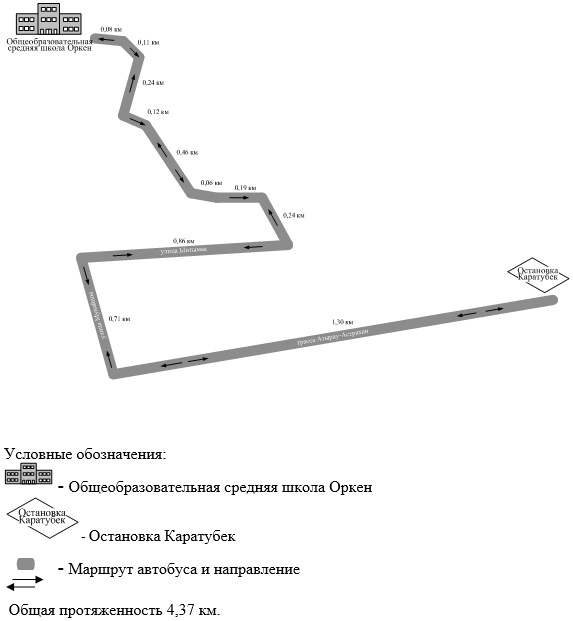  Схема перевозки в общеобразовательные школы детей, проживающих в отдаленных населенных пунктах Исатайского района      Маршрут автобуса для перевозки школьников общеобразовательную среднюю школу имени Хамидоллы Наубетова

      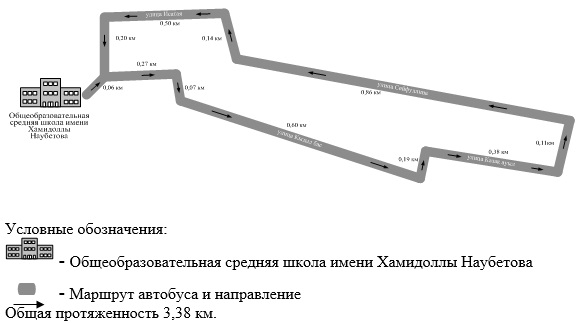  Схема перевозки в общеобразовательные школы детей, проживающих в отдаленных населенных пунктах Исатайского района      Маршрут автобуса для перевозки школьников общеобразовательную Нарынскую среднюю школу 

      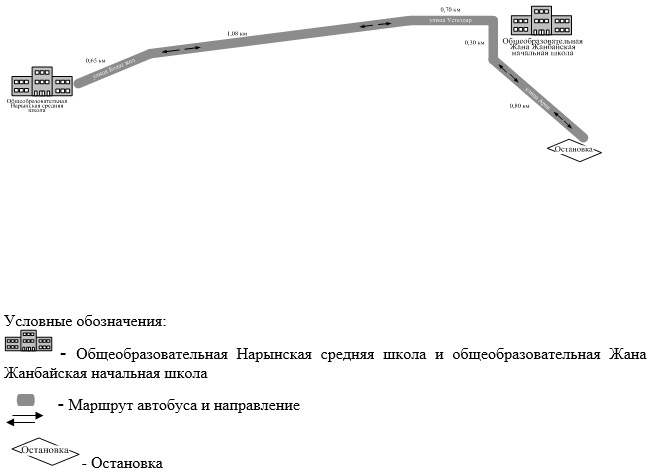  Схема перевозки в общеобразовательные школы детей, проживающих в отдаленных населенных пунктах Исатайского района      Маршрут автобуса для перевозки школьников общеобразовательную среднюю школу имени Юрия Гагарина

      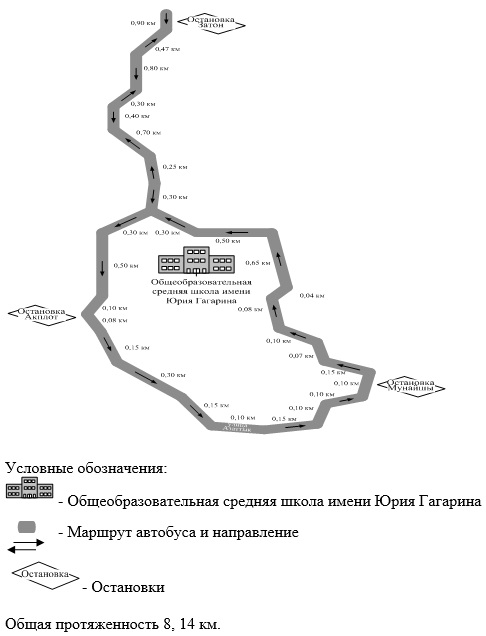  Правила перевозки в общеобразовательные школы детей, проживающих в отдаленных населенных пунктах Исатайского района 1. Общие положения      1.  Настоящие Правила перевозки в общеобразовательные школы детей, проживающих в отдаленных населенных пунктах Исатайского района (далее – Правила) разработаны в соответствии Постановлением Правительства Республики Казахстан от 13 ноября 2014 года № 1196 "Об утверждении Правил дорожного движения, Основных положений по допуску транспортных средств к эксплуатации, перечня оперативных и специальных служб, транспорт которых подлежит оборудованию специальными световыми и звуковыми сигналами и окраске по специальным цветографическим схемам" и Постановлением Правительства Республики Казахстан от 2 июля 2011 года № 767 "Об утверждении Правил перевозок пассажиров и багажа автомобильным транспортом" и определяет порядок перевозки в общеобразовательные школы детей, проживающих в отдаленных населенных пунктах Исатайского района.

 2. Порядок перевозок детей      2.  Перевозка организованных групп детей осуществляется автобусами, имеющими не менее двух дверей, техническое состояние которых отвечает требованиям, установленным Правилами перевозок пассажиров и багажа автомобильным транспортом, утвержденными уполномоченным органом в области транспорта и коммуникаций.

      Автобусы, предназначенные для перевозки организованных групп детей, оборудуются проблесковым маячком желтого цвета. На этих автобусах спереди и сзади устанавливаются опознавательные знаки "Перевозка детей".

      К перевозкам организованных групп детей допускаются водители в возрасте не менее двадцати пяти лет, имеющие водительское удостоверение соответствующей категории и стаж работы водителем не менее пяти лет.

      Количество перевозимых детей в автобусе не должно превышать количества посадочных мест.

      Колонны из двух и более автобусов, перевозящих детей на загородных дорогах, в обязательном порядке сопровождаются специальными автомобилями органов внутренних дел.

      3.  При организации перевозок в учебные заведения перевозчик совместно с местными исполнительными органами и администраций учебных заведений, определяют маршруты и рациональные места посадки и высадки детей.

      4. 4. Площадки, отводимые для ожидающих автобус детей, должны быть достаточно большими, чтобы не допускать выхода детей на проезжую часть. 

      Площадки имеют благоустроенные подходы и располагаются отдельно от остановочных пунктов маршрутов регулярных автомобильных перевозок пассажиров и багажа.

      Если перевозки детей осуществляются в темное время суток, то площадки должны иметь искусственное освещение.

      В осенне-зимний период времени площадки должны очищаться от снега, льда, грязи.

      5.  Заказчик перевозок детей в учебные заведения регулярно (не реже одного раза в месяц) проверяет состояние мест посадки и высадки детей.

      6.  Перевозка групп детей автобусами в период с 22.00 до 06.00 часов, а также в условиях недостаточной видимости (туман, снегопад, дождь и другие) не разрешается. 

      При неблагоприятных изменениях дорожных или метеорологических условий, создающих угрозу безопасности перевозок, в случаях, предусмотренных действующими нормативными документами о временном прекращении движения автобусов, перевозчик отменяет рейс и немедленно проинформирует об этом заказчика.

      7.  Расписание движения автобусов согласовывается перевозчиком и заказчиком.

      При неблагоприятных изменениях дорожных условий, при иных обстоятельствах (ограничение движения, появление временных препятствий, при которых водитель не может ехать в соответствии с расписанием не повышая скорости), расписание корректируется в сторону снижения скорости (увеличения времени движения). Об изменении расписания перевозчик оповещает заказчика, который принимает меры по своевременному оповещению детей.

      8.  При подготовке к массовым перевозкам детей и перевозке детей на дальние расстояния перевозчик совместно с заказчиком проверяет наличие площадки для стоянки автобусов в пункте сбора детей и в пункте прибытия, наличие посадочной площадки. Места посадки и высадки располагаются на расстоянии не менее 30 метров от места стоянки автобуса.

      9.  Массовые перевозки организованных групп детей и перевозки организованных групп детей на дальние расстояния выполняются перевозчиком только при условии сопровождения детей преподавателями или специально назначенными взрослыми (один взрослый не более чем на 15 детей).

      10.  К перевозкам организованных групп детей допускаются дети не младше семи лет.

      Дети, не достигшие семилетнего возраста, могут быть допущены к поездке только при индивидуальном сопровождении работниками учреждения образования, а также родителями и лицами, их заменяющими в соответствии с законодательством Республики Казахстан.

      11.  Водителю автобуса при перевозке детей не разрешается:

      1)  следовать со скоростью более 60 километров в час;

      2)  изменять маршрут следования;

      3)  перевозить в салоне автобуса, в котором находятся дети, любой груз, багаж или инвентарь, кроме ручной клади и личных вещей детей;

      4)  выходить из салона автобуса при наличии детей в автобусе, в том числе при посадке и высадке детей;

      5)  при следовании в автомобильной колонне производить обгон впереди идущего автобуса;

      6)  осуществлять движение автобуса задним ходом;

      7)  покидать свое место или оставлять транспортное средство, если им не приняты меры, исключающие самопроизвольное движение транспортного средства или использование его в отсутствие водителя.


					© 2012. РГП на ПХВ «Институт законодательства и правовой информации Республики Казахстан» Министерства юстиции Республики Казахстан
				
      Исполняющий обязанности
акима района

М. Утегалиев
Приложение 1 к постановлению акимата района от 13 мая 2015 года № 87 Утверждено постановлением акимата района от 13 мая 2015 года № 87 Приложение 2 к постановлению акимата района от 13 мая 2015 года № 87Утверждено постановлением акимата района от 13 мая 2015 года № 87 Приложение 3 к постановлению акимата района от 13 мая 2015 года № 87Утверждено постановлением акимата района от 13 мая 2015 года № 87Приложение 4 к постановлению акимата района от 13 мая 2015 года № 87Утверждено постановлением акимата района от 13 мая 2015 года № 87Приложение 5 к постановлению акимата района от 13 мая 2015 года № 87Утверждено постановлением акимата района от 13 мая 2015 года № 87